МУНИЦИПАЛЬНОЕ БЮДЖЕТНОЕ ОБЩЕОБРАЗОВАТЕЛЬНОЕ УЧРЕЖДЕНИЕ«СРЕДНЯЯ ШКОЛА  №16  ГОРОДА ЕВПАТОРИИ РЕСПУБЛИКИ КРЫМ»                                             (МБОУ «СШ №  16)«Рассмотрено»                                  «Согласовано»                                  «Утверждаю»на заседании МО                               зам.директора УВР                             Директор школыпротокол №1                                      ________Т.В.Полищук                       ___________О.А.Донцоваот 29.08.2016г.                                   30.08.2016 г.                                        Приказ №      373/01-03       Руководитель МО                                                                                           от 31.08.2016 г.…………..О.А.ШумейкоРАБОЧАЯ ПРОГРАММАПО ИЗОБРАЗИТЕЛЬНОМУ ИСКУССТВУдля 1-В классана 2016-2017 учебный год                                                                                                   Составитель программы:                                                                                     Повитницкая Мария Леонидовна,                                                                                     учитель начальных классов                                                                                     первой категории                                                                                                -----------------------                                                   г.Евпатория-2016 г.                                                   ПОЯСНИТЕЛЬНАЯ ЗАПИСКАРабочая программа по изобразительному искусству для 1 класса общеобразовательной школы составлена в соответствии с основными положениями Федерального государственного образовательного стандарта начального общего образования, требованиями Примерной основной образовательной программы ОУ, авторской программы Неменского Б.М., Неменской Л.А.    Нормативно – правовые документы, на основании которых разработана рабочая программа:Федеральный закон от 29.12.2012 г. N 273-ФЗ (ред. от 13.07.2015) "Об образовании в Российской Федерации" (с изм. и доп., вступ. в силу с 24.07.2015).Закон Республики Крым от 06 июля 2015 года № 131-ЗРК/2015 "Об образовании в Республике Крым". Основная образовательная программа начального общего образования муниципального бюджетного общеобразовательного учреждения «Средняя школа №16 города Евпатории Республики Крым», согласованная на заседании Совета школы, протокол №2 от 08.06.2015г., принятая решением Педагогического совета, протокол №8 от 08.06.2015г., утвержденная Директором МБОУ «СШ №16» от 31.08.2016г. приказ № 373/01-03 . Методические рекомендации об особенностях организации образовательного процесса в начальных классах общеобразовательных организаций  Республики Крым в 2016 - 2017 учебном году.Рабочий учебный план МБОУ «СШ № 16» на 2016-20017 учебный год.Примерная рабочая программа по изобразительному искусству (Авторы: Неменский Б.М., Неменская Л.А.).     Общая характеристика учебного предметаИзобразительное искусство в начальной школе является базовым предметом. По сравнению с остальными учебными предметами, развивающими рационально-логический тип мышления, изобразительное искусство направлено в основном на формирование эмоционально-образного, художественного типа мышления, что является условием становления интеллектуальной и духовной деятельности растущей личности.Цели курсаВоспитание эстетических чувств, интереса к изобразительному искусству, обогащение нравственного опыта, представлений о добре и зле; воспитание нравственных чувств, уважение к культуре народов многонациональной России и других стран; готовность и способность выражать и отстаивать свою общественную позицию в искусстве и через искусство.Развитие воображения, желания и умения подходить к любой своей деятельности творчески, способности к восприятию искусства и окружающего мира, умений и навыков сотрудничества в художественной деятельности.Освоение первоначальных знаний о пластических искусствах: изобразительных, декоративно-прикладных, архитектуре и дизайне – их роли в жизни человека и общества.Овладение элементарной художественной грамотой; формирование художественного кругозора и приобретение опыта работы в различных видах художественно-творческой деятельности, разными художественными материалами; совершенствование эстетического вкуса.Задачи курсаСовершенствование эмоционально-образного восприятия произведений искусства и окружающего мира.Развитие способности видеть проявление художественной культуры в реальной жизни (музеи, архитектура, дизайн, скульптура и др.).Формирование навыков работы с различными художественными материалами.Содержание начального общего образования 
по изобразительному искусствуУчимся у природыНаблюдение природы и природных явлений; характеристика эмоциональных состояний, которые они вызывают у человека. Различия в изображении природы в разное время года, суток, в различную погоду. Пейзажи различных географических широт. Использование различных художественных материалов и средств для создания выразительных образов природы.Изображение птиц, деревьев, зверей: общие и характерные черты. Разнообразие в природе цвета, линий, форм, ставших основой декоративного творчества: цветы, раскраска бабочек, переплетение ветвей деревьев, морозные узоры на стекле и т. д. Постройки в природе: птичьи гнезда, ульи, норы, панцирь черепахи, домик улитки и т. д.Ознакомление с шедеврами русского и зарубежного искусства, изображающими природу.Основы художественного языка. Особенности композиции при изображении природных объектов. Понятия: линия горизонта, ближе – больше, дальше – меньше, загораживание, ритм.Начальные представления о цветоведении: основные и составные, теплые и холодные цвета; смешение цветов с черными и белыми красками.Изучение разнообразия природных форм и их отражение в изобразительном искусстве. Связь формы и характера изображаемого объекта.Пропорции фигуры человека и животных.Фантастические образы в изобразительном искусствеСказочные образы в искусстве. Художественное воображение и фантазия. Перенос художественных образов с одного вида искусств на другой. Получение фантастических образов путем трансформации природных форм в изобразительной деятельности. Основы художественного языка.Понятия: главное – второстепенное, большое – маленькое, плоскостная декоративная композиция. Начальные представления о цветоведении: гармония и контраст цветов; сближенная и контрастная цветовая гамма.Учимся на традициях своего народаОзнакомление с шедеврами русского искусства, затрагиваемые темы родной природы, русских сказок.Основы художественного языкаРавновесие в композиции; роль ритма в эмоциональном звучании композиции. Ритм в орнаменте. Декоративно-символическая роль цвета в декоративно-прикладном искусстве. Использование пропорций и форм животного и растительного мира.Опыт художественно-творческой деятельностиИзображение с натуры, по воображению и памяти.Передача настроения в творческой работе с помощью цвета, тона, композиции, пятна, фактуры, материала.Использование в индивидуальной и коллективной деятельности различных художественных техник и материалов: коллажа, граттажа, аппликации, бумажной пластики, гуаши, акварели, пастели, восковых мелков, туши, карандаша, фломастеров, пластилина, подручных и природных материалов.Выражение своего отношения к произведению изобразительного искусства, участие в обсуждении содержания и выразительных средств произведений изобразительного искусства.                                                    Содержание учебного предмета                                                   по изобразительному искусствуХудожественный подход к предмету позволит освоить его содержание не только технологически, но и художественно, переводя акцент с обычного умения на художественно-образное воплощение идеи.Содержание учебного предмета в программе представлено тематическими блоками, отражающими деятельностный характер и субъективную сущность художественного образования: «Учимся у природы», «Учимся на традициях своего народа», «Приобщаемся к культуре народов мира». В каждый блок включены темы, направленные на решение задач начального художественного образования и воспитания, а также на получение опыта художественно-творческой деятельности, содержание которого в обобщенном виде вынесено в отдельный блок, но в практике общего художественного образования фактически входит в каждый блок.                                                  Содержание курсаТы изображаешь. Знакомство с Мастером Изображения (9 ч). Изображения всюду вокруг нас. Мастер Изображения учит видеть. Изображать можно пятном. Изображать можно в объеме. Изображать можно линией. Разноцветные краски. Изображать можно и то, что невидимо. Художники и зрители (обобщение темы).Ты украшаешь. Знакомство с Мастером Украшения (8 ч). Мир полон украшений. Красоту надо уметь замечать. Узоры, которые создали люди. Как украшает себя человек. Мастер Украшения помогает сделать праздник (обобщение темы).Ты строишь. Знакомство с Мастером Постройки (8 ч).Постройки в нашей жизни. Дома бывают разными. Домики, которые построила природа. Дом снаружи и внутри. Строим город. Все имеет свое строение. Строим вещи. Город, в котором мы живем (обобщение темы).Изображение, Украшение и Постройка всегда помогают друг другу (9 ч). Три Брата-Мастера всегда трудятся вместе. «Сказочная страна». Создание панно. «Праздник весны». Конструирование из бумаги. Урок любования. Умение видеть. Здравствуй, лето! (обобщение темы).Место учебного предмета в учебном планеСогласно базисному (образовательному) плану образовательных учреждений РФ на изучение изобразительного искусства в 1 классе начальной школы выделяется 33 часа (1 час в неделю, 33 учебные недели).Описание ценностных ориентиров в содержании 
учебного предмета Уникальность и значимость курса определяются нацеленностью на духовно-нравственное воспитание и развитие способностей, творческого потенциала ребенка, формирование ассоциативно-образного пространственного мышления, интуиции. У младших школьников развивается способность восприятия сложных объектов и явлений, их эмоционального оценивания.Доминирующее значение имеет направленность курса на развитие эмоционально-ценностного отношения ребенка к миру, его духовно-нравственное воспитание.Овладение основами художественного языка, получение опыта эмоционально-ценностного, эстетического восприятия мира и художественно-творческой деятельности помогут младшим школьникам при освоении смежных дисциплин, а в дальнейшем станут основой отношения растущего человека к себе, окружающим людям, природе, науке, искусству и культуре в целом.Направленность на деятельностный и проблемный подходы в обучении искусству диктует необходимость экспериментирования ребенка с разными художественными материалами, понимания их свойств и возможностей для создания выразительного образа. Разнообразие художественных материалов и техник, используемых на уроках, поддерживает интерес учащихся к художественному творчеству.Планируемые результаты изучения учебного предметаЛичностные результаты:В ценностно-эстетической сфере – эмоционально-ценностное отношение (к семье, Родине, природе, людям); толерантное принятие разнообразия культурных явлений, национальных ценностей и духовных традиций; художественный вкус и способность к эстетической оценке произведений искусства, нравственной оценке своих и чужих поступков, явлений окружающей жизни.В познавательной (когнитивной) сфере – способность к художественному познанию мира; умение применять полученные знания в собственной художественно-творческой деятельности.В трудовой сфере – навыки использования различных художественных материалов для работы в разных техниках: живопись, графика, скульптура, декоративно-прикладное искусство, конструирование); стремление использовать художественные умения для создания красивых вещей или их украшения.Метапредметные результаты:– умение видеть и воспринимать проявления художественной культуры в окружающей жизни (техника, музеи, архитектура, дизайн, скульптура и др.);– желание общаться с искусством, участвовать в обсуждении содержания и выразительных средств произведений искусства;– активное использование языка изобразительного искусства и различных художественных материалов для освоения содержания разных учебных предметов (литература, окружающий мир и др.);– обогащение ключевых компетенций (коммуникативных, деятельностных и др.) художественно-эстетическим содержанием;– формирование мотивации и умения организовывать самостоятельную деятельность, выбирать средства для реализации художественного замысла;– формирование способности оценивать результаты художественно-творческой деятельности, собственной и одноклассников.Предметные результаты:В познавательной сфере – понимание значения искусства в жизни человека и общества; восприятие и характеристика художественных образов, представленных в произведениях искусства; умение различать основные виды и жанры пластических искусств, характеризовать их специфику; сформированность представлений о ведущих музеях России и художественных музеях своего региона. В ценностно-эстетической сфере – умение различать и передавать в художественно-творческой деятельности характер, эмоциональное состояние и свое отношение к природе, человеку, обществу; осознание общечеловеческих ценностей, выраженных в главных темах искусства, и отражение их в собственной деятельности; умение эмоционально оценивать шедевры русского и мирового искусства (в пределах изученного); проявление устойчивого интереса к художественным традициям своего народа и других народов.В коммуникативной сфере – способность высказывать суждения о художественных особенностях произведений, изображающих природу и человека в различных эмоциональных состояниях; умение обсуждать коллективные результаты.В трудовой сфере – умение использовать различные материалы и средства художественной выразительности для передачи замысла в собственной деятельности; моделирование новых образов путем трансформации известных (с использованием средств изобразительного искусства и компьютерной графики).В итоге освоения программы учащиеся должны:– усвоить основы трех видов художественной деятельности: изображение на плоскости и в объеме; постройка или художественное конструирование на плоскости, в объеме и пространстве; украшение или декоративная художественная деятельность с использованием различных художественных материалов;– приобрести первичные навыки художественной работы в следующих видах работы: живопись, графика, скульптура, дизайн, начало архитектуры, декоративно-прикладные и народные формы искусства;– развить по возможности свои наблюдательные и познавательные способности, эмоциональную отзывчивость на эстетические явления в природе и деятельности человека;– развить фантазию, воображение, проявляющиеся в конкретных формах творческой художественной деятельности;– освоить выразительные возможности художественных  материалов  (гуашь, акварель, пастель и мелки, уголь, карандаш, пластилин, бумага для конструирования); – овладеть опытом самостоятельной творческой деятельности, а также приобрести навыки коллективного творчества, умение взаимодействовать в процессе совместной деятельности – приобрести первичные навыки изображения предметного мира (изображение растений и животных);– приобрести навыки общения через выражение художественного смысла, эмоционального состояния, своего отношения в творческой деятельности и при восприятии произведения искусства и творчества своих товарищей;– приобрести знания о роли художника в различных сферах жизнедеятельности человека, в организации форм общения людей, в создании среды жизни и предметного мира.Характеристика словесной оценки (оценочное суждение) Словесная оценка есть краткая характеристика результатов учебного труда школьников. Эта форма оценочного суждения позволяет раскрыть перед учеником динамику результатов его учебной деятельности, проанализировать его возможности и прилежание. Особенностью словесной оценки являются ее содержательность, анализ работы школьника, четкая фиксация успешных результатов и раскрытие причин неудач. Причем эти причины не должны касаться личностных характеристик учащегося.Оценочное суждение сопровождает любую отметку в качестве заключения по существу работы, раскрывающего как положительные, так и отрицательные ее стороны, а также пути устранения недочетов и ошибок.Материально-техническое обеспечение учебного предметаУчебник:1. Неменская, Л. А. Изобразительное искусство. Ты изображаешь, украшаешь и строишь. 1 класс : учеб. для общеобразоват. учреждений / Л. А. Неменская ; под ред. Б. М. Неменского. – М. : Просвещение, 2014.      2. Библиотечный фонд (книгопечатная продукция). 1. Методические пособия и книги для учителя.3. Технические средства обучения.1. Доска с набором приспособлений для крепления карт и таблиц.2. Персональный ноутбук.4. Учебно-практическое оборудование.1. Краски акварельные, гуашевые.2. Тушь.3. Бумага А4.4. Бумага цветная.5. Фломастеры.6. Восковые мелки.7. Кисти беличьи, кисти из щетины.8. Емкости для воды.9. Пластилин.10. Клей.11. Ножницы.5. Оборудование класса.1. Ученические парты  двухместные.2. Стол учительский с тумбой.Календарно-ТЕМАТИЧЕСКОЕ ПЛАНИРОВАНИЕ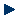 № п/пДата Дата Дата Дата Тема и тип 
урока (страницы учебника)Тема и тип 
урока (страницы учебника)Решаемые проблемыРешаемые проблемыПланируемые результаты (в соответствии с ФГОС)Планируемые результаты (в соответствии с ФГОС)Планируемые результаты (в соответствии с ФГОС)Планируемые результаты (в соответствии с ФГОС)Планируемые результаты (в соответствии с ФГОС)Планируемые результаты (в соответствии с ФГОС)Планируемые результаты (в соответствии с ФГОС)Планируемые результаты (в соответствии с ФГОС)Планируемые результаты (в соответствии с ФГОС)№ п/пДата Дата Дата Дата Тема и тип 
урока (страницы учебника)Тема и тип 
урока (страницы учебника)Решаемые проблемыРешаемые проблемыпонятияпонятияпонятияпонятияпонятияпредметные 
результатыпредметные 
результатыуниверсальные учебные действия
(УУД)личностные 
результаты№ п/ппланфактфактфактТема и тип 
урока (страницы учебника)Тема и тип 
урока (страницы учебника)Решаемые проблемыРешаемые проблемыпонятияпонятияпонятияпонятияпонятияпредметные 
результатыпредметные 
результатыуниверсальные учебные действия
(УУД)личностные 
результатыТы изображаешь. Знакомство с Мастером Изображения (9 ч)Ты изображаешь. Знакомство с Мастером Изображения (9 ч)Ты изображаешь. Знакомство с Мастером Изображения (9 ч)Ты изображаешь. Знакомство с Мастером Изображения (9 ч)Ты изображаешь. Знакомство с Мастером Изображения (9 ч)Ты изображаешь. Знакомство с Мастером Изображения (9 ч)Ты изображаешь. Знакомство с Мастером Изображения (9 ч)Ты изображаешь. Знакомство с Мастером Изображения (9 ч)Ты изображаешь. Знакомство с Мастером Изображения (9 ч)Ты изображаешь. Знакомство с Мастером Изображения (9 ч)Ты изображаешь. Знакомство с Мастером Изображения (9 ч)Ты изображаешь. Знакомство с Мастером Изображения (9 ч)Ты изображаешь. Знакомство с Мастером Изображения (9 ч)Ты изображаешь. Знакомство с Мастером Изображения (9 ч)Ты изображаешь. Знакомство с Мастером Изображения (9 ч)Ты изображаешь. Знакомство с Мастером Изображения (9 ч)Ты изображаешь. Знакомство с Мастером Изображения (9 ч)Ты изображаешь. Знакомство с Мастером Изображения (9 ч)101.09Изображения всюду вокруг 
нас (постановка и решение учебной задачи; экскурсия). С. 8–11Изображения всюду вокруг 
нас (постановка и решение учебной задачи; экскурсия). С. 8–11Каким я вижу мир? Где встречаемся с изображениями? Цель: выявить уровень и характер дошкольной подготовки учащихся.Каким я вижу мир? Где встречаемся с изображениями? Цель: выявить уровень и характер дошкольной подготовки учащихся.Каким я вижу мир? Где встречаемся с изображениями? Цель: выявить уровень и характер дошкольной подготовки учащихся.Каким я вижу мир? Где встречаемся с изображениями? Цель: выявить уровень и характер дошкольной подготовки учащихся.Каким я вижу мир? Где встречаемся с изображениями? Цель: выявить уровень и характер дошкольной подготовки учащихся.Мастер Изображения. Предмет «Изобразительное искусство». Художественная мастерская.Мастер Изображения. Предмет «Изобразительное искусство». Художественная мастерская.Научится: составлять описательный рассказ; находить в окружающей действительности изображения, сделанные художниками.Научится: составлять описательный рассказ; находить в окружающей действительности изображения, сделанные художниками.Регулятивные: адекватно использовать речь.Познавательные: рассуждать 
о содержании рисунков, сделанных детьми.Коммуникативные: задавать вопросы, слушать собеседника, вести устный диалог.Доброжелательность 
и эмоционально-нравственная отзывчивость.208.09Мастер Изображения учит видеть (решение учебной задачи; экскурсия). 
С. 14–17Мастер Изображения учит видеть (решение учебной задачи; экскурсия). 
С. 14–17Что помогает увидеть Мастер Изображения? Цели: развивать наблюдательность и аналитические возможности глаза; формировать поэтическое видение мира.Что помогает увидеть Мастер Изображения? Цели: развивать наблюдательность и аналитические возможности глаза; формировать поэтическое видение мира.Что помогает увидеть Мастер Изображения? Цели: развивать наблюдательность и аналитические возможности глаза; формировать поэтическое видение мира.Что помогает увидеть Мастер Изображения? Цели: развивать наблюдательность и аналитические возможности глаза; формировать поэтическое видение мира.Что помогает увидеть Мастер Изображения? Цели: развивать наблюдательность и аналитические возможности глаза; формировать поэтическое видение мира.Форма предмета. Гербарий.Форма предмета. Гербарий.Научится: видеть различия в строении деревьев, форме листьев, цвете; собирать материал для гербария.Научится: видеть различия в строении деревьев, форме листьев, цвете; собирать материал для гербария.Регулятивные: выбирать действия в соответствии с поставленной задачей и условиями ее реализации.Познавательные: сравнивать различные листья на основе выявления их геометрических форм.Коммуникативные: формулировать свои затруднения.Ценностное отношение 
к природному миру.315.09Наблюдение 
за природой 
(решение учебной задачи; экскурсия).Наблюдение 
за природой 
(решение учебной задачи; экскурсия).Каковы объекты окружающей действительности? Цели: побуждать к наблюдению за объектами природы; проявлять любовь к природе в творчестве.Каковы объекты окружающей действительности? Цели: побуждать к наблюдению за объектами природы; проявлять любовь к природе в творчестве.Каковы объекты окружающей действительности? Цели: побуждать к наблюдению за объектами природы; проявлять любовь к природе в творчестве.Каковы объекты окружающей действительности? Цели: побуждать к наблюдению за объектами природы; проявлять любовь к природе в творчестве.Каковы объекты окружающей действительности? Цели: побуждать к наблюдению за объектами природы; проявлять любовь к природе в творчестве.Линия горизонта.Линия горизонта.Научится: определять линию горизонта; выявлять цветовое соотношение неба, земли; наблюдать за объектами живой и неживой природы.Научится: определять линию горизонта; выявлять цветовое соотношение неба, земли; наблюдать за объектами живой и неживой природы.Регулятивные:  преобразовывать практическую задачу в познавательную.Познавательные: узнавать, называть и определять объекты и явления окружающей действительности.Коммуникативные: проявлять активность для решения познавательных задач.Целостный взгляд на мир 
в единстве 
и разнообразии природы.422.09В гостях у Золотой осени. В. Поленов «Осень в Абрамцеве» (решение учебной задачи; экскурсия).В гостях у Золотой осени. В. Поленов «Осень в Абрамцеве» (решение учебной задачи; экскурсия).Какова роль наблюдений 
за временными изменениями в природе? Цель: развивать эмоциональное отношение к природе, эстетическое восприятие окружающего мира.Какова роль наблюдений 
за временными изменениями в природе? Цель: развивать эмоциональное отношение к природе, эстетическое восприятие окружающего мира.Какова роль наблюдений 
за временными изменениями в природе? Цель: развивать эмоциональное отношение к природе, эстетическое восприятие окружающего мира.Пропорция.Пропорция.Научится: определять основные пропорции, характерные формы деревьев, жилых построек; обобщать наблюдения.Научится: определять основные пропорции, характерные формы деревьев, жилых построек; обобщать наблюдения.Регулятивные: использовать речь для регуляции своего действия.Познавательные: подвести под понятие на основе распознавания объектов, выделять существенные признаки.Коммуникативные: строить монологическое высказывание.Регулятивные: использовать речь для регуляции своего действия.Познавательные: подвести под понятие на основе распознавания объектов, выделять существенные признаки.Коммуникативные: строить монологическое высказывание.Готовность следовать нормам природо-охранного поведения.529.09Изображать можно пятном (постановка и решение учебной задачи). С. 18–23Изображать можно пятном (постановка и решение учебной задачи). С. 18–23Какова роль пятна в изображении? Цели: учить владению первичными навыками изображения на плоскости; способствовать развитию воображения и аналитических возможностей глаза.Какова роль пятна в изображении? Цели: учить владению первичными навыками изображения на плоскости; способствовать развитию воображения и аналитических возможностей глаза.Какова роль пятна в изображении? Цели: учить владению первичными навыками изображения на плоскости; способствовать развитию воображения и аналитических возможностей глаза.Пятно, иллюстрация. Иллюстрации 
Е. Чарушина, 
В. Лебедева, 
Т. Мавриной, М. Митурича 
и др.Пятно, иллюстрация. Иллюстрации 
Е. Чарушина, 
В. Лебедева, 
Т. Мавриной, М. Митурича 
и др.Научится превращать произвольно сделанное краской и кистью пятно в изображение зверюшки.Научится превращать произвольно сделанное краской и кистью пятно в изображение зверюшки.Регулятивные: вносить необходимые коррективы на основе оценки сделанных ошибок.Познавательные: осуществлять поиск и выделение необходимой информации; определять общую цель и пути ее достижения.Коммуникативные: проявлять активность для решения познавательных задач.Регулятивные: вносить необходимые коррективы на основе оценки сделанных ошибок.Познавательные: осуществлять поиск и выделение необходимой информации; определять общую цель и пути ее достижения.Коммуникативные: проявлять активность для решения познавательных задач.Ценностное отношение 
к природному миру.606.10Изображать можно в объеме (решение учебной 
задачи). С. 24–27Изображать можно в объеме (решение учебной 
задачи). С. 24–27Как изображать в объеме?Цели: учить видеть целостность формы; развивать воображение и аналитические возможности глаза.Как изображать в объеме?Цели: учить видеть целостность формы; развивать воображение и аналитические возможности глаза.Как изображать в объеме?Цели: учить видеть целостность формы; развивать воображение и аналитические возможности глаза.Объем. Объемные изображения. Целостность формы.Объем. Объемные изображения. Целостность формы.Научится превращать комок пластилина в птицу или зверушку способами вытягивания и вдавливания (работа 
с пластилином).Научится превращать комок пластилина в птицу или зверушку способами вытягивания и вдавливания (работа 
с пластилином).Регулятивные: адекватно воспринимать предложения учителей, 
товарищей по исправлению допущенных ошибок.Познавательные: ориентироваться в разнообразии способов решения задач.Коммуникативные: оказывать взаимопомощь в сотрудничестве.Регулятивные: адекватно воспринимать предложения учителей, 
товарищей по исправлению допущенных ошибок.Познавательные: ориентироваться в разнообразии способов решения задач.Коммуникативные: оказывать взаимопомощь в сотрудничестве.Самооценка
 на основе критериев успешной деятельности. 713.10Изображать можно линией (решение учебной задачи). С. 28–31Изображать можно линией (решение учебной задачи). С. 28–31Как изображать линией? Цели: учить изображению линий на плоскости; познакомить с повествовательными возможностями линии (линия-рассказчица).Как изображать линией? Цели: учить изображению линий на плоскости; познакомить с повествовательными возможностями линии (линия-рассказчица).Как изображать линией? Цели: учить изображению линий на плоскости; познакомить с повествовательными возможностями линии (линия-рассказчица).Линия.Линейные иллюстрации. Графика. Фотография.Линия.Линейные иллюстрации. Графика. Фотография.Научится делать линией рисунок на тему «Расскажи нам 
о себе».Научится делать линией рисунок на тему «Расскажи нам 
о себе».Регулятивные: составлять план 
и последовательность действий. Познавательные: сочинять и рассказывать с помощью линейных изображений сюжет из своей жизни. Коммуникативные: задавать вопросы; обращаться за помощью 
к одноклассникам, учителю.Регулятивные: составлять план 
и последовательность действий. Познавательные: сочинять и рассказывать с помощью линейных изображений сюжет из своей жизни. Коммуникативные: задавать вопросы; обращаться за помощью 
к одноклассникам, учителю.Понимание чувства других людей 
и сопереживание им.820.10Разноцветные краски (решение учебной задачи). С. 32–33Разноцветные краски (решение учебной задачи). С. 32–33Каковы разноцветные краски?Цели: учить работать красками; овладевать навыками организации рабочего места.Каковы разноцветные краски?Цели: учить работать красками; овладевать навыками организации рабочего места.Каковы разноцветные краски?Цели: учить работать красками; овладевать навыками организации рабочего места.Краски. Гуашь. Цвет.Краски. Гуашь. Цвет.Научится: рисовать то, что каждая краска напоминает; радоваться общению 
с красками.Научится: рисовать то, что каждая краска напоминает; радоваться общению 
с красками.Регулятивные: предвосхищать результат.Познавательные: контролировать и оценивать процесс и результат деятельности.Коммуникативные: формулировать собственное мнение и позицию.Регулятивные: предвосхищать результат.Познавательные: контролировать и оценивать процесс и результат деятельности.Коммуникативные: формулировать собственное мнение и позицию.Уважительное отношение к иному мнению.927.10Художник и зрители (постановка и решение учебной задачи).С. 34–41Художник и зрители (постановка и решение учебной задачи).С. 34–41Как формировать навык восприятия?Цель: формировать навык восприятия и оценки собственной художественной деятельности, а также деятельности одноклассников.Как формировать навык восприятия?Цель: формировать навык восприятия и оценки собственной художественной деятельности, а также деятельности одноклассников.Как формировать навык восприятия?Цель: формировать навык восприятия и оценки собственной художественной деятельности, а также деятельности одноклассников.Произведение искусства. 
Картина. Скульптура. Цвет и краски 
в произведениях художников.Произведение искусства. 
Картина. Скульптура. Цвет и краски 
в произведениях художников.Научится: воспринимать произведения искусства; оценивать работы товарищей.Научится: воспринимать произведения искусства; оценивать работы товарищей.Регулятивные: адекватно использовать речь.Познавательные: осуществлять поиск и выделение необходимой информации из различных источников. Коммуникативные: обсуждать 
и анализировать работы одноклассников с позиций творческих задач данной темы, с точки зрения содержания и средств его выражения.Регулятивные: адекватно использовать речь.Познавательные: осуществлять поиск и выделение необходимой информации из различных источников. Коммуникативные: обсуждать 
и анализировать работы одноклассников с позиций творческих задач данной темы, с точки зрения содержания и средств его выражения.Уважительное отношение к иному мнению, истории и культуре разных народов.Ты украшаешь. Знакомство с Мастером Украшения (8 ч)Ты украшаешь. Знакомство с Мастером Украшения (8 ч)Ты украшаешь. Знакомство с Мастером Украшения (8 ч)Ты украшаешь. Знакомство с Мастером Украшения (8 ч)Ты украшаешь. Знакомство с Мастером Украшения (8 ч)Ты украшаешь. Знакомство с Мастером Украшения (8 ч)Ты украшаешь. Знакомство с Мастером Украшения (8 ч)Ты украшаешь. Знакомство с Мастером Украшения (8 ч)Ты украшаешь. Знакомство с Мастером Украшения (8 ч)Ты украшаешь. Знакомство с Мастером Украшения (8 ч)Ты украшаешь. Знакомство с Мастером Украшения (8 ч)Ты украшаешь. Знакомство с Мастером Украшения (8 ч)Ты украшаешь. Знакомство с Мастером Украшения (8 ч)Ты украшаешь. Знакомство с Мастером Украшения (8 ч)Ты украшаешь. Знакомство с Мастером Украшения (8 ч)Ты украшаешь. Знакомство с Мастером Украшения (8 ч)Ты украшаешь. Знакомство с Мастером Украшения (8 ч)Ты украшаешь. Знакомство с Мастером Украшения (8 ч)1010.11Мир полон украшений (постановка и решение учебной задачи). С. 44–45Мир полон украшений (постановка и решение учебной задачи). С. 44–45Как помогает нам Мастер Украшения?Цели: развивать творческую фантазию, наблюдательность; учить создавать роспись цветов – заготовок, вырезанных из цветной бумаги.Как помогает нам Мастер Украшения?Цели: развивать творческую фантазию, наблюдательность; учить создавать роспись цветов – заготовок, вырезанных из цветной бумаги.Мастер Украшения. Фотографии цветов. Разнообразие форм, окраски, узорчатых деталей цветов.Мастер Украшения. Фотографии цветов. Разнообразие форм, окраски, узорчатых деталей цветов.Мастер Украшения. Фотографии цветов. Разнообразие форм, окраски, узорчатых деталей цветов.Мастер Украшения. Фотографии цветов. Разнообразие форм, окраски, узорчатых деталей цветов.Мастер Украшения. Фотографии цветов. Разнообразие форм, окраски, узорчатых деталей цветов.Научится: видеть украшения в окружающих предметах; украшать – разрисовывать цветы-заготовки.Научится: видеть украшения в окружающих предметах; украшать – разрисовывать цветы-заготовки.Регулятивные:  адекватно воспринимать предложения учителя.Познавательные: выделять и обобщенно фиксировать группы существенных признаков объектов.Коммуникативные: формулировать свои затруднения при решении учебной задачи .Эстетические потребности.1117.11Красоту надо уметь замечать 
(решение частных задач). С. 46–47Красоту надо уметь замечать 
(решение частных задач). С. 46–47Каково многообразие узоров в природе?Цели: развивать наблюдательность; способствовать накоплению опыта эстетических впечатлений.Каково многообразие узоров в природе?Цели: развивать наблюдательность; способствовать накоплению опыта эстетических впечатлений.Художественные материалы: гуашь, тушь, акварель и т. д.Художественные материалы: гуашь, тушь, акварель и т. д.Художественные материалы: гуашь, тушь, акварель и т. д.Художественные материалы: гуашь, тушь, акварель и т. д.Художественные материалы: гуашь, тушь, акварель и т. д.Научится: видеть красоту природы, многообразие узоров в природе; использовать новые художественные техники и материалы.Научится: видеть красоту природы, многообразие узоров в природе; использовать новые художественные техники и материалы.Регулятивные:  преобразовывать познавательную задачу в практическую.Познавательные: осуществлять поиск и выделение необходимой информации из различных источников.Коммуникативные: проявлять активность в коллективной деятельности.Ориентированный взгляд на мир в разнообразии природы.1224.11Узор на крыльях (решение частных задач). 
С. 50–53Узор на крыльях (решение частных задач). 
С. 50–53Как располагается узор 
на крыльях бабочки?Цели: развивать видение красоты окружающей природы; учить составлять фантазийный графический узор.Как располагается узор 
на крыльях бабочки?Цели: развивать видение красоты окружающей природы; учить составлять фантазийный графический узор.Симметричный узор, коллекцияСимметричный узор, коллекцияСимметричный узор, коллекцияСимметричный узор, коллекцияСимметричный узор, коллекцияНаучится: рисовать бабочку крупно, на весь лист; делать симметричный узор на крыльях, передавая узорчатую красоту.Научится: рисовать бабочку крупно, на весь лист; делать симметричный узор на крыльях, передавая узорчатую красоту.Регулятивные:  применять установленные правила в решении задачи.Познавательные: использовать общие приемы решения задачи.Коммуникативные: обращаться 
за помощью к одноклассникам, учителю.Ценностное отношение 
к природному миру. 1301.12Красивые рыбы 
(решение частных задач). С. 54–55Красивые рыбы 
(решение частных задач). С. 54–55Как выполняется работа 
в технике монотипии?Цели: познакомить с выразительными возможностями фактуры; развивать аналитические возможности глаза.Как выполняется работа 
в технике монотипии?Цели: познакомить с выразительными возможностями фактуры; развивать аналитические возможности глаза.Фактура. Монотипия.Фактура. Монотипия.Фактура. Монотипия.Научится: видеть красоту разнообразных поверхностей; украшать рыбок узорами чешуи в технике монотипии.Научится: видеть красоту разнообразных поверхностей; украшать рыбок узорами чешуи в технике монотипии.Регулятивные:  соотносить правильность выполнения действия 
с требованиями конкретной задачи.Познавательные: подводить под понятие на основе распознания объектов.Коммуникативные: предлагать помощь и сотрудничество.Регулятивные:  соотносить правильность выполнения действия 
с требованиями конкретной задачи.Познавательные: подводить под понятие на основе распознания объектов.Коммуникативные: предлагать помощь и сотрудничество.Эстетические чувства.1408.12Украшение птиц (постановка учебной задачи, поиск ее решения). С. 56–57Украшение птиц (постановка учебной задачи, поиск ее решения). С. 56–57Как делать объемную работу из бумаги разной фактуры?Цель: развивать декоративные чувства при рассматривании цвета и фактуры и при совместимости материалов.Как делать объемную работу из бумаги разной фактуры?Цель: развивать декоративные чувства при рассматривании цвета и фактуры и при совместимости материалов.Материал разной фактуры. Коллаж.Материал разной фактуры. Коллаж.Материал разной фактуры. Коллаж.Научится: рассматривать птиц, обращая внимание не только на цвет, но и на форму; изображать нарядную птицу 
в технике объемной аппликации, коллажа.Научится: рассматривать птиц, обращая внимание не только на цвет, но и на форму; изображать нарядную птицу 
в технике объемной аппликации, коллажа.Регулятивные:  вносить необходимые дополнения и изменения 
в действия.Познавательные: создавать модели для решения задач.Коммуникативные: задавать вопросы, необходимые для организации собственной деятельности, соблюдать правила общения.Регулятивные:  вносить необходимые дополнения и изменения 
в действия.Познавательные: создавать модели для решения задач.Коммуникативные: задавать вопросы, необходимые для организации собственной деятельности, соблюдать правила общения.Эмоционально-нравственная отзывчивость.1515.12Узоры, которые создали люди (поиск и открытие нового способа действия).С. 58–61Узоры, которые создали люди (поиск и открытие нового способа действия).С. 58–61Где мы встречаемся с орнаментами? Что они украшают?Цель: способствовать накоплению образных и эмоциональных впечатлений от орнаментов.Где мы встречаемся с орнаментами? Что они украшают?Цель: способствовать накоплению образных и эмоциональных впечатлений от орнаментов.Орнамент. Природные и изобразительные мотивы в орнаменте.Орнамент. Природные и изобразительные мотивы в орнаменте.Орнамент. Природные и изобразительные мотивы в орнаменте.Научится: придумывать свой орнамент; образно, свободно писать красками и кистью эскиз на листе бумаги.Научится: придумывать свой орнамент; образно, свободно писать красками и кистью эскиз на листе бумаги.Регулятивные: составлять план, осуществлять последовательность действий.Познавательные: ориентироваться в разнообразии способов решения задач.Коммуникативные: формировать собственную позицию.Регулятивные: составлять план, осуществлять последовательность действий.Познавательные: ориентироваться в разнообразии способов решения задач.Коммуникативные: формировать собственную позицию.Уважительное отношение к иному мнению. 1622.1222.1222.12Как украшает себя человек (контроль и коррекция знаний).Как украшает себя человек (контроль и коррекция знаний).Что могут рассказать украшения? Когда и зачем украшают себя люди?Цели: развивать зрительную память, творческую фантазию; учить изображать сказочных героев, опираясь на изображения, характерные для них.Что могут рассказать украшения? Когда и зачем украшают себя люди?Цели: развивать зрительную память, творческую фантазию; учить изображать сказочных героев, опираясь на изображения, характерные для них.Связь человека с украшениями. Иллюстрации с персонажами известных сказок.Связь человека с украшениями. Иллюстрации с персонажами известных сказок.Связь человека с украшениями. Иллюстрации с персонажами известных сказок.Научится узнавать и изображать сказочных персонажей по свойственным им украшениям.Научится узнавать и изображать сказочных персонажей по свойственным им украшениям.Регулятивные:  вносить необходимые коррективы после завершения работы.Познавательные: подводить под понятие на основе выделения существенных признаков.Коммуникативные: строить понятные для партнера высказывания.Регулятивные:  вносить необходимые коррективы после завершения работы.Познавательные: подводить под понятие на основе выделения существенных признаков.Коммуникативные: строить понятные для партнера высказывания.Эмоциональная отзывчивость.17Мастер Украшения помогает сделать праздник 
(рефлексия 
и оценивание 
способа действия). С. 62–65Мастер Украшения помогает сделать праздник 
(рефлексия 
и оценивание 
способа действия). С. 62–65Какова роль украшений 
в новогодние праздники?Цели: познакомить с работой разными художественными материалами; развивать творческое воображение.Какова роль украшений 
в новогодние праздники?Цели: познакомить с работой разными художественными материалами; развивать творческое воображение.Художественные материалы. Новый год.Художественные материалы. Новый год.Художественные материалы. Новый год.Научится создавать праздничные украшения из цветной бумаги для новогодней елки .Научится создавать праздничные украшения из цветной бумаги для новогодней елки .Регулятивные:  предвидеть возможности получения конкретного результата.Познавательные: выбирать наиболее эффективные способы решения задач.Коммуникативные: оказывать 
в сотрудничестве взаимопомощь.Регулятивные:  предвидеть возможности получения конкретного результата.Познавательные: выбирать наиболее эффективные способы решения задач.Коммуникативные: оказывать 
в сотрудничестве взаимопомощь.Этические чувства – доброжелательность.Ты строишь. Знакомство с Мастером Постройки (8 часов)Ты строишь. Знакомство с Мастером Постройки (8 часов)Ты строишь. Знакомство с Мастером Постройки (8 часов)Ты строишь. Знакомство с Мастером Постройки (8 часов)Ты строишь. Знакомство с Мастером Постройки (8 часов)Ты строишь. Знакомство с Мастером Постройки (8 часов)Ты строишь. Знакомство с Мастером Постройки (8 часов)Ты строишь. Знакомство с Мастером Постройки (8 часов)Ты строишь. Знакомство с Мастером Постройки (8 часов)Ты строишь. Знакомство с Мастером Постройки (8 часов)Ты строишь. Знакомство с Мастером Постройки (8 часов)Ты строишь. Знакомство с Мастером Постройки (8 часов)Ты строишь. Знакомство с Мастером Постройки (8 часов)Ты строишь. Знакомство с Мастером Постройки (8 часов)Ты строишь. Знакомство с Мастером Постройки (8 часов)Ты строишь. Знакомство с Мастером Постройки (8 часов)Ты строишь. Знакомство с Мастером Постройки (8 часов)Ты строишь. Знакомство с Мастером Постройки (8 часов)18Постройки в нашей жизни (постановка учебной задачи, поиск ее решения).С. 67–69Постройки в нашей жизни (постановка учебной задачи, поиск ее решения).С. 67–69Какие постройки нас окружают?Цель: формировать представления о разных типах построек, основных частей дома.Какие постройки нас окружают?Цель: формировать представления о разных типах построек, основных частей дома.Мастер Постройки. Архитектура и дизайн.Мастер Постройки. Архитектура и дизайн.Мастер Постройки. Архитектура и дизайн.Научится придумывать и изображать сказочный дом для себя 
и своих друзей или сказочные дома героев детских книг.Научится придумывать и изображать сказочный дом для себя 
и своих друзей или сказочные дома героев детских книг.Регулятивные:  использовать речь для регуляции своего действия.Познавательные: осуществлять сравнение, классификацию по заданным критериям.Коммуникативные: слушать собеседника.Регулятивные:  использовать речь для регуляции своего действия.Познавательные: осуществлять сравнение, классификацию по заданным критериям.Коммуникативные: слушать собеседника.Уважительное отношение к иному мнению. 19Домики, которые построила природа (решение частных задач).С. 76–77Домики, которые построила природа (решение частных задач).С. 76–77Какими бывают природные домики?Цели: развивать мыслительные способности, наблюдательность; учить изображать сказочные домики 
в форме овощей, фруктов 
и т. п.Какими бывают природные домики?Цели: развивать мыслительные способности, наблюдательность; учить изображать сказочные домики 
в форме овощей, фруктов 
и т. п.Постройки 
в природе: 
птичьи гнезда, раковины и др.Постройки 
в природе: 
птичьи гнезда, раковины и др.Постройки 
в природе: 
птичьи гнезда, раковины и др.Научится: видеть домики в любом предмете; изображать сказочные домики 
в форме различных предметов.Научится: видеть домики в любом предмете; изображать сказочные домики 
в форме различных предметов.Регулятивные:  устанавливать соответствие полученного результата поставленной цели.Познавательные: осуществлять сбор информации.Коммуникативные: формулировать свои затруднения; обращаться за помощью к одноклассникам.Регулятивные:  устанавливать соответствие полученного результата поставленной цели.Познавательные: осуществлять сбор информации.Коммуникативные: формулировать свои затруднения; обращаться за помощью к одноклассникам.Готовность следовать нормам природоохранного поведения.20Дом снаружи 
и внутри (решение частных задач).С. 78–79Дом снаружи 
и внутри (решение частных задач).С. 78–79Каково предназначение дома?Цели: проанализировать устройство дома снаружи 
и внутри; развивать творческое воображение; учить изображать фантазийные дома.Каково предназначение дома?Цели: проанализировать устройство дома снаружи 
и внутри; развивать творческое воображение; учить изображать фантазийные дома.Понятия: «внутри» и «снаружи». Внешний вид дома.Понятия: «внутри» и «снаружи». Внешний вид дома.Понятия: «внутри» и «снаружи». Внешний вид дома.Научится изображать фантазийные дома (в виде букв алфавита, бытовых предметов и др.), их вид снаружи и внутри.Научится изображать фантазийные дома (в виде букв алфавита, бытовых предметов и др.), их вид снаружи и внутри.Регулятивные:  адекватно воспринимать предложения учителей, товарищей.Познавательные: оценивать результат деятельности.Коммуникативные: проявлять активность в решении познавательных задач.Регулятивные:  адекватно воспринимать предложения учителей, товарищей.Познавательные: оценивать результат деятельности.Коммуникативные: проявлять активность в решении познавательных задач.Самооценка работы.21Строим город (решение частных задач).С. 80–83Строим город (решение частных задач).С. 80–83Какова роль архитекторов?Цели: развивать фантазию 
и наблюдательность; учить рассматривать реальные здания разных форм.Какова роль архитекторов?Цели: развивать фантазию 
и наблюдательность; учить рассматривать реальные здания разных форм.Архитектура. Архитектор. Художник-архитектор.Архитектура. Архитектор. Художник-архитектор.Архитектура. Архитектор. Художник-архитектор.Научится строить домик путем складывания бумажного цилиндра, его сгибания и добавления необходимых частей.Научится строить домик путем складывания бумажного цилиндра, его сгибания и добавления необходимых частей.Регулятивные:  стабилизировать эмоциональное состояние.Познавательные: узнавать, называть объекты окружающей действительности.Коммуникативные: осуществлять взаимный контроль.Регулятивные:  стабилизировать эмоциональное состояние.Познавательные: узнавать, называть объекты окружающей действительности.Коммуникативные: осуществлять взаимный контроль.Навыки сотрудничества.22Все имеет свое строение (решение частных задач). С. 84–85Все имеет свое строение (решение частных задач). С. 84–85Каково значение конструкций?Цели: формировать умение видеть конструкцию; развивать наблюдательность и аналитические способности глаза .Каково значение конструкций?Цели: формировать умение видеть конструкцию; развивать наблюдательность и аналитические способности глаза .Конструкция 
(построение) предмета.Конструкция 
(построение) предмета.Конструкция 
(построение) предмета.Научится создавать из простых геометрических форм изображения животных в технике аппликации.Научится создавать из простых геометрических форм изображения животных в технике аппликации.Регулятивные:  определять последовательность действий.Познавательные: использовать знаково-символические средства для решения задачи. Коммуникативные: обращаться 
за помощью к учителю, одноклассникам.Регулятивные:  определять последовательность действий.Познавательные: использовать знаково-символические средства для решения задачи. Коммуникативные: обращаться 
за помощью к учителю, одноклассникам.Уважительное отношение к иному мнению.23Постройка предметов (решение частных задач).С. 86–87Постройка предметов (решение частных задач).С. 86–87Как наши вещи становятся красивыми и удобными?Цели: развивать конструктивное изображение и навыки постройки из бумаги; познакомить с работой дизайнера.Как наши вещи становятся красивыми и удобными?Цели: развивать конструктивное изображение и навыки постройки из бумаги; познакомить с работой дизайнера.Дизайнер. Предметы дизайна.Дизайнер. Предметы дизайна.Дизайнер. Предметы дизайна.Научится конструировать из бумаги упаковки 
и украшать их, производя правильных порядок учебных действий.Научится конструировать из бумаги упаковки 
и украшать их, производя правильных порядок учебных действий.Регулятивные:  концентрировать волю.Познавательные: использовать общие приемы решения задач.Коммуникативные: задавать вопросы, необходимые для организации собственной деятельности.Регулятивные:  концентрировать волю.Познавательные: использовать общие приемы решения задач.Коммуникативные: задавать вопросы, необходимые для организации собственной деятельности.Эстетические потребности.24–25Город, в котором мы живем 
(экскурсия; контроль и оценка знаний).С. 88–89Город, в котором мы живем 
(экскурсия; контроль и оценка знаний).С. 88–89Какова архитектура родного города? Цель: развивать интерес 
к наблюдению реальных построек, рассмотрению улиц с позиции творчества Мастера Постройки.Какова архитектура родного города? Цель: развивать интерес 
к наблюдению реальных построек, рассмотрению улиц с позиции творчества Мастера Постройки.Памятники архитектуры. Образ города.Памятники архитектуры. Образ города.Памятники архитектуры. Образ города.Научится: создавать работу 
по впечатлению после экскурсии; описывать архитектурные впечатления.Научится: создавать работу 
по впечатлению после экскурсии; описывать архитектурные впечатления.Регулятивные:  выбирать действия в соответствии с поставленной задачей и условиями ее реализации; использовать речь для регуляции своего действия.Познавательные: осуществлять поиск и выделение необходимой информации.Коммуникативные: формировать собственное мнение.Регулятивные:  выбирать действия в соответствии с поставленной задачей и условиями ее реализации; использовать речь для регуляции своего действия.Познавательные: осуществлять поиск и выделение необходимой информации.Коммуникативные: формировать собственное мнение.Уважительное отношение к культуре, доброжелательность.Изображение, Украшение и Постройка всегда помогают друг другу (8 ч)Изображение, Украшение и Постройка всегда помогают друг другу (8 ч)Изображение, Украшение и Постройка всегда помогают друг другу (8 ч)Изображение, Украшение и Постройка всегда помогают друг другу (8 ч)Изображение, Украшение и Постройка всегда помогают друг другу (8 ч)Изображение, Украшение и Постройка всегда помогают друг другу (8 ч)Изображение, Украшение и Постройка всегда помогают друг другу (8 ч)Изображение, Украшение и Постройка всегда помогают друг другу (8 ч)Изображение, Украшение и Постройка всегда помогают друг другу (8 ч)Изображение, Украшение и Постройка всегда помогают друг другу (8 ч)Изображение, Украшение и Постройка всегда помогают друг другу (8 ч)Изображение, Украшение и Постройка всегда помогают друг другу (8 ч)Изображение, Украшение и Постройка всегда помогают друг другу (8 ч)Изображение, Украшение и Постройка всегда помогают друг другу (8 ч)Изображение, Украшение и Постройка всегда помогают друг другу (8 ч)Изображение, Украшение и Постройка всегда помогают друг другу (8 ч)Изображение, Украшение и Постройка всегда помогают друг другу (8 ч)Изображение, Украшение и Постройка всегда помогают друг другу (8 ч)26Совместная работа трех Братьев-Мастеров (постановка и решение учебной задачи). С. 91–93Совместная работа трех Братьев-Мастеров (постановка и решение учебной задачи). С. 91–93Каким видят мир художники  и зрители?Цели: показать работу трех Братьев-Мастеров; воспитывать интерес к произведениям искусства.Каким видят мир художники  и зрители?Цели: показать работу трех Братьев-Мастеров; воспитывать интерес к произведениям искусства.Изображение. Украшение. Постройка.Изображение. Украшение. Постройка.Изображение. Украшение. Постройка.Научится смотреть и обсуждать рисунки, скульптуры, выделяя 
в них работу каждого из Мастеров.Научится смотреть и обсуждать рисунки, скульптуры, выделяя 
в них работу каждого из Мастеров.Регулятивные:  адекватно использовать речь.Познавательные: различать три вида художественной деятельности.Коммуникативные: строить монологичное высказывание.Регулятивные:  адекватно использовать речь.Познавательные: различать три вида художественной деятельности.Коммуникативные: строить монологичное высказывание.Уважительное отношение к иному мнению. 27Сказочная страна. Создание панно (решение частных задач).С. 98–99Сказочная страна. Создание панно (решение частных задач).С. 98–99Как Мастера помогают видеть мир сказки и воссоздавать его? Цели: воспитывать положительные эмоции от встречи 
с героями сказок; развивать фантазию.Как Мастера помогают видеть мир сказки и воссоздавать его? Цели: воспитывать положительные эмоции от встречи 
с героями сказок; развивать фантазию.Иллюстрация. Панно.Иллюстрация. Панно.Иллюстрация. Панно.Научится: создавать изображение на заданную тему; самостоятельно подбирать материал для работы.Научится: создавать изображение на заданную тему; самостоятельно подбирать материал для работы.Регулятивные:  предвосхищать результат.Познавательные: выбирать наиболее эффективные способы решения задач.Коммуникативные: предлагать помощь.Регулятивные:  предвосхищать результат.Познавательные: выбирать наиболее эффективные способы решения задач.Коммуникативные: предлагать помощь.Готовность следовать нормам природоохранного поведения.28Разноцветные жуки (решение частных задач).С. 96–97Разноцветные жуки (решение частных задач).С. 96–97Насколько велик мир?Цели: воспитывать эмоциональную отзывчивость; развивать наблюдательность при изучении природных форм.Насколько велик мир?Цели: воспитывать эмоциональную отзывчивость; развивать наблюдательность при изучении природных форм.Коллективная работа.Коллективная работа.Коллективная работа.Научится: создавать коллективную работу; определять, что в работе было постройкой, украшением, изображением.Научится: создавать коллективную работу; определять, что в работе было постройкой, украшением, изображением.Регулятивные:  определять последовательность промежуточных целей.Познавательные: ориентироваться в разнообразии способов решения задач.Коммуникативные: договариваться о распределении функций 
в совместной деятельности.Регулятивные:  определять последовательность промежуточных целей.Познавательные: ориентироваться в разнообразии способов решения задач.Коммуникативные: договариваться о распределении функций 
в совместной деятельности.Самооценка работы.29Весенний день 
(решение частных задач).Весенний день 
(решение частных задач).Каковы изменения в природе в разное время года?Цели: воспитывать любовь 
к природе; формировать поэтическое видение мира.Каковы изменения в природе в разное время года?Цели: воспитывать любовь 
к природе; формировать поэтическое видение мира.Пейзаж. Настроение 
в рисунке.Пейзаж. Настроение 
в рисунке.Пейзаж. Настроение 
в рисунке.Научится: выявлять изменения 
в природе с приходом весны; изображать пейзаж на заданную тему.Научится: выявлять изменения 
в природе с приходом весны; изображать пейзаж на заданную тему.Регулятивные:  вносить необходимые дополнения и изменения. Познавательные: называть явления окружающей действительности.Коммуникативные: ставить вопросы по данной проблеме.Регулятивные:  вносить необходимые дополнения и изменения. Познавательные: называть явления окружающей действительности.Коммуникативные: ставить вопросы по данной проблеме.Навыки сотрудничества.30Урок любования. Умение видеть(решение частных задач; экскурсия).Урок любования. Умение видеть(решение частных задач; экскурсия).Что помогают увидеть в природе Мастера Украшения, Изображения и Постройки?Цель: развивать наблюдательность, бережное отношение к природе.Что помогают увидеть в природе Мастера Украшения, Изображения и Постройки?Цель: развивать наблюдательность, бережное отношение к природе.Понятия: «живая природа», «неживая природа».Понятия: «живая природа», «неживая природа».Понятия: «живая природа», «неживая природа».Научится наблюдать за живой природой с точки зрения трех Братьев-МастеровНаучится наблюдать за живой природой с точки зрения трех Братьев-МастеровРегулятивные:  преобразовывать практическую задачу в познавательную.Познавательные: осуществлять анализ информации.Коммуникативные: адекватно оценивать собственное поведение 
и поведение окружающих.Регулятивные:  преобразовывать практическую задачу в познавательную.Познавательные: осуществлять анализ информации.Коммуникативные: адекватно оценивать собственное поведение 
и поведение окружающих.Уважительное отношение к иному мнению.31Времена года 
(решение частных задач). С. 100–101Времена года 
(решение частных задач). С. 100–101Как выглядят «красавицы» – осень, зима, весна, лето?Цель: развивать фантазию, творческое воображение.Как выглядят «красавицы» – осень, зима, весна, лето?Цель: развивать фантазию, творческое воображение.Панно. Объем.Панно. Объем.Панно. Объем.Научится: самостоятельно выделять этапы работы; определять художественные задачи и художественные средства.Научится: самостоятельно выделять этапы работы; определять художественные задачи и художественные средства.Регулятивные:  выбирать действие в соответствии с поставленной задачей.Познавательные: контролировать процесс деятельности.Коммуникативные: аргументировать свою позицию.Регулятивные:  выбирать действие в соответствии с поставленной задачей.Познавательные: контролировать процесс деятельности.Коммуникативные: аргументировать свою позицию.Эстетические потребности.32Сказочная птица на ветке с золотыми яблоками 
(контроль и коррекция знаний).С. 94–95 Сказочная птица на ветке с золотыми яблоками 
(контроль и коррекция знаний).С. 94–95 Какие виды художественной деятельности использованы в работе?Цели: воспитывать интерес к изображению сказочных персонажей; развивать умение работать гуашью.Какие виды художественной деятельности использованы в работе?Цели: воспитывать интерес к изображению сказочных персонажей; развивать умение работать гуашью.Понятия: «теплые цвета» 
и «холодные цвета».Понятия: «теплые цвета» 
и «холодные цвета».Понятия: «теплые цвета» 
и «холодные цвета».Научится: выполнять работу, используя краски теплых оттенков; определять изобразительную 
и декоративную деятельность.Научится: выполнять работу, используя краски теплых оттенков; определять изобразительную 
и декоративную деятельность.Регулятивные:  устанавливать соответствие полученного результата поставленной цели.Познавательные: выделять группы существенных признаков объектов.Коммуникативные: обращаться 
за помощью к одноклассникам 
в процессе работы.Регулятивные:  устанавливать соответствие полученного результата поставленной цели.Познавательные: выделять группы существенных признаков объектов.Коммуникативные: обращаться 
за помощью к одноклассникам 
в процессе работы.Уважительное отношение к культуре.33Здравствуй, лето! (Рефлексия и оценивание способа действия в форме игровых заданий.) .С. 102–106Здравствуй, лето! (Рефлексия и оценивание способа действия в форме игровых заданий.) .С. 102–106Как строить композицию?Цели: развивать зрительные навыки; воспитывать положительные эмоции от встречи с прекрасным; учить характеризовать свои впечатления от рассматривания произведений искусства.Как строить композицию?Цели: развивать зрительные навыки; воспитывать положительные эмоции от встречи с прекрасным; учить характеризовать свои впечатления от рассматривания произведений искусства.Композиция. Образ лета.Композиция. Образ лета.Композиция. Образ лета.Научится: рассматривать произведения известных художников: картины и скульптуры; создавать композицию по впечатлениям от летней природы.Научится: рассматривать произведения известных художников: картины и скульптуры; создавать композицию по впечатлениям от летней природы.Регулятивные:  соотносить правильность выбора и результата действия с требованиями конкретных задач.Познавательные: осуществлять поиск и выделение необходимой информации.Коммуникативные: проявлять активность во взаимодействии.Регулятивные:  соотносить правильность выбора и результата действия с требованиями конкретных задач.Познавательные: осуществлять поиск и выделение необходимой информации.Коммуникативные: проявлять активность во взаимодействии.Уважительное отношение к иному мнению.34Времена года. Здравствуй, лето!     Урок  любования (обобщение темы).Времена года. Здравствуй, лето!     Урок  любования (обобщение темы).Коллаж с изображением сказочного мира.Коллаж с изображением сказочного мира.Коллаж с изображением сказочного мира.Учиться видетьпоэтическую картину мира, развивая фантазию и творческое воображение. Учиться видетьпоэтическую картину мира, развивая фантазию и творческое воображение. Регулятивные:  Выделять этапы работы в соответствии с поставленной целью.Познавательные:Соотносить цель, большую задачу с созданием отдельных деталей для панно.Коммуникативные: Участвовать в создании коллективного панно-коллажа с изображением сказочного мира, применяя приобретённые навыки работы с художественными материалами.Регулятивные:  Выделять этапы работы в соответствии с поставленной целью.Познавательные:Соотносить цель, большую задачу с созданием отдельных деталей для панно.Коммуникативные: Участвовать в создании коллективного панно-коллажа с изображением сказочного мира, применяя приобретённые навыки работы с художественными материалами.Характеризовать свои впечатления от рассматривания репродукций картин и (желательно) впечатления от подлинных произведений в художественном музее или на выставке.Выражать в изобразительных работах свои впечатления от прогулки в природу и просмотра картин художников.